4. Artikel,  	FAIR-TRADE-Titelerneuerung(Weinheimer Woche, 2. November 2017)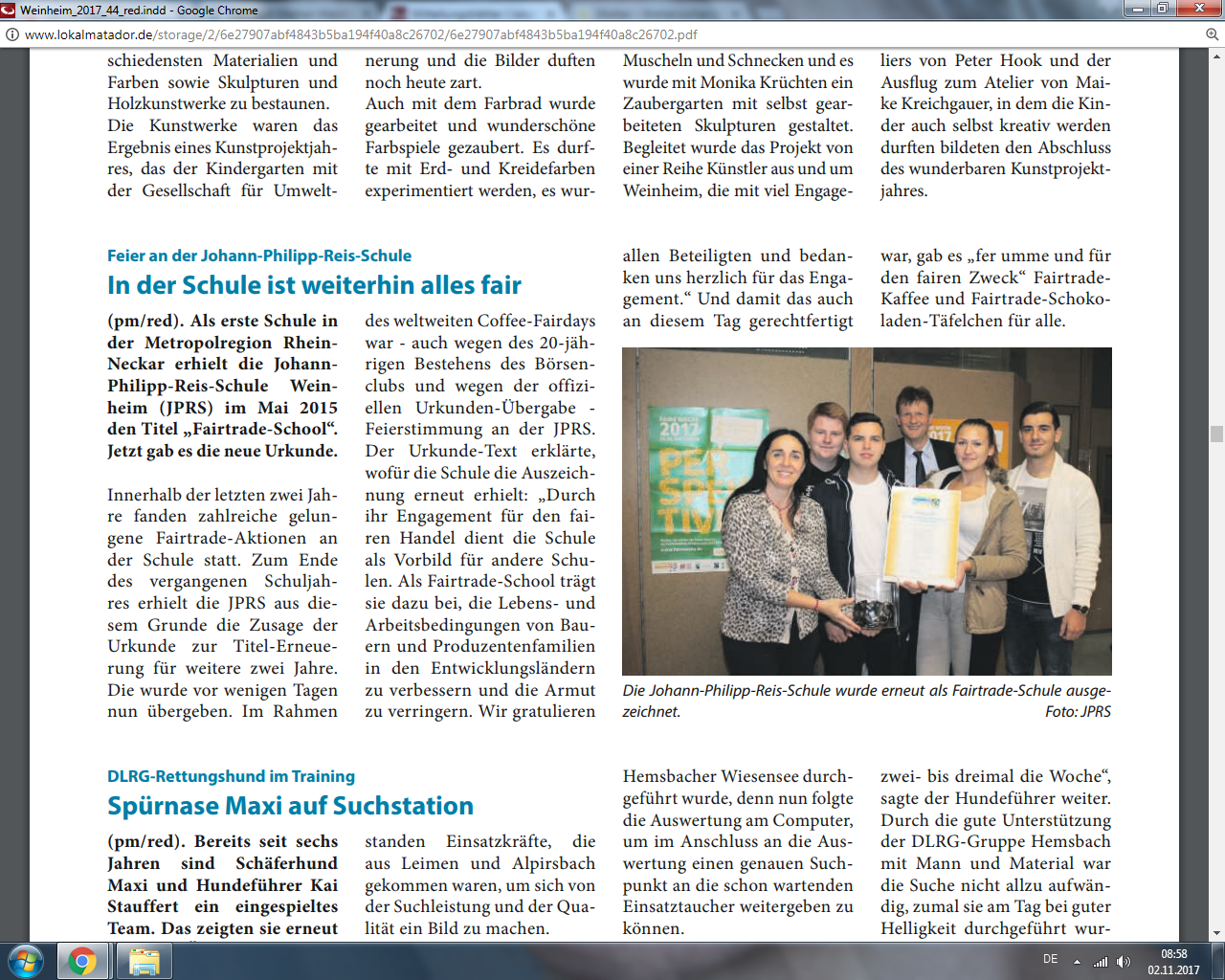 